زيارة تل العمارنة مصر هي مقصد سياحي شهير للغاية، حيث يسافر ملايين الأشخاص من جميع أنحاء العالم لزيارة البلاد كل عام. ومعظم السياح لا يذهبون إلى تل العمارنة وهذا يعني أنهم يفوتون الفرصة لاكتشاف التاريخ المدهش للموقع ومقابلة أشخاصه المعاصرين.سؤال السياحة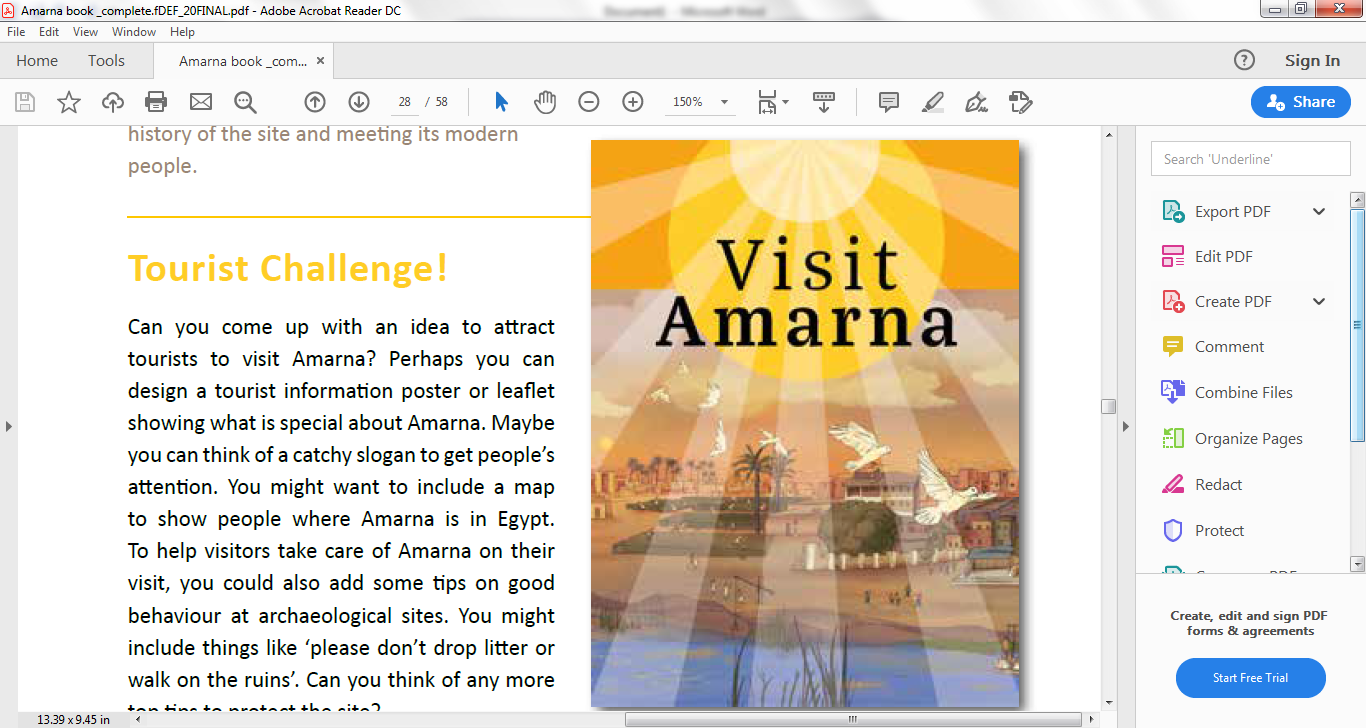 هل يمكنك التوصل إلى فكرة لجذب السياح لزيارة تل العمارنة؟ ربما يمكنك تصميم ملصق أو منشور يحتوي على معلومات سياحية توضح ما هو مميز في تل العمارنة. ربما يمكنك التفكير في شعار جذاب لجذب انتباه الناس. قد ترغب في وضع خريطة توضح موقع تل العمارنة في مصر.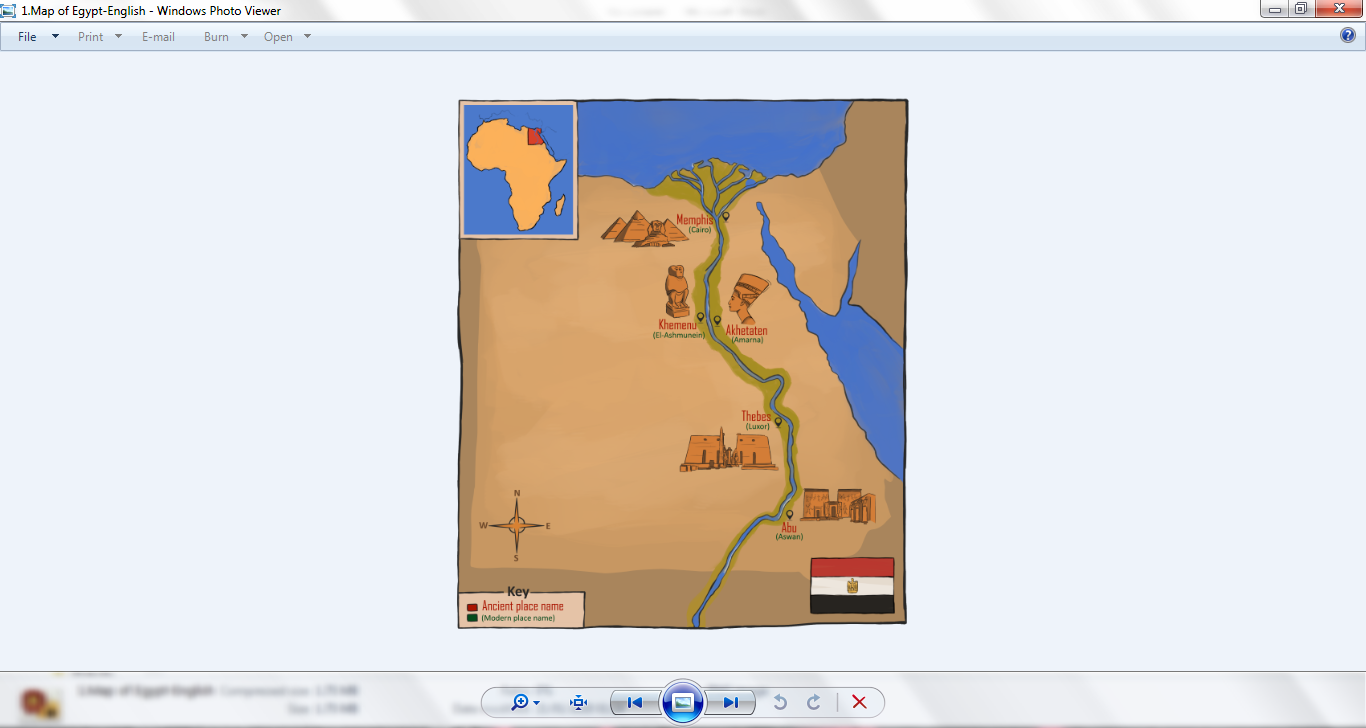   يمكنك أيضًا إضافة بعض النصائح حول السلوك الجيد في المواقع الأثرية لمساعدة الزوار على الاعتناء بتل العمارنة أثناء زيارتهم . قد يتضمن هذا أشياء مثل "من فضلك لا ترم القمامة أو تمشي على الأنقاض". هل يمكنك التفكير في أي نصائح أخرى لحماية الموقع؟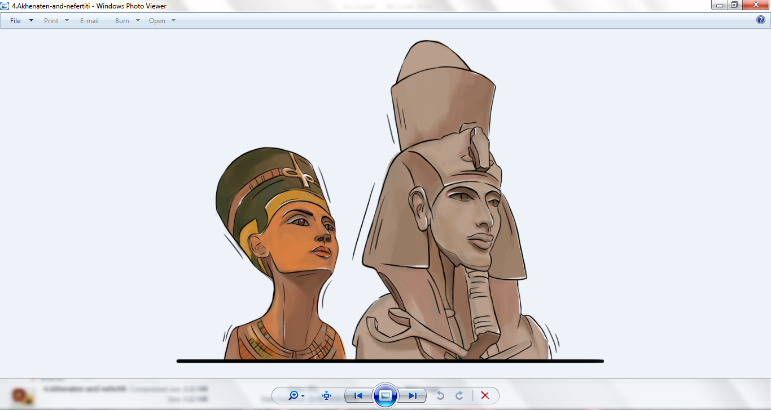 